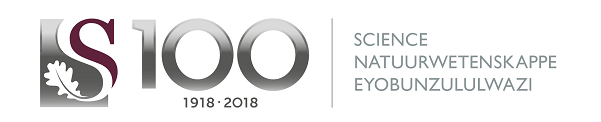 Geskatte studiegelde vir die eerste jaar van BSc programme in 2021            RStudiegelde 53,550Moduleheffings2,384(Moduleheffings vir sekere modules in Geologie,  Tekstielwetenskap of Biodiversiteit en Ekologie is hoër, aangesien dit ’n veldwerkkomponent insluit)Studiegelde en moduleheffings word per module bereken. Om 'n kwotasie vir jou spesifieke program en modules te bereken, gaan na http://www.sun.ac.za/afrikaans/maties/Pages/Fees-RequestAQuote.aspxStudiegelde en moduleheffings word per module bereken. Om 'n kwotasie vir jou spesifieke program en modules te bereken, gaan na http://www.sun.ac.za/afrikaans/maties/Pages/Fees-RequestAQuote.aspxStudiegelde en moduleheffings word per module bereken. Om 'n kwotasie vir jou spesifieke program en modules te bereken, gaan na http://www.sun.ac.za/afrikaans/maties/Pages/Fees-RequestAQuote.aspxStudiegelde en moduleheffings word per module bereken. Om 'n kwotasie vir jou spesifieke program en modules te bereken, gaan na http://www.sun.ac.za/afrikaans/maties/Pages/Fees-RequestAQuote.aspxEstimated study fees for the first year of BSc programmes in 2021RStudy Fees 53,550Module levies    2,384(Module levies for certain modules in Geology, Textile Science or Biodiversity and Ecology are higher, because it entails a fieldwork component)Study fees and module levies are calculated per module.  To calculate a quotation for your specific programme and modules, go to:http://www.sun.ac.za/english/maties/Pages/Fees-RequestAQuote.aspxStudy fees and module levies are calculated per module.  To calculate a quotation for your specific programme and modules, go to:http://www.sun.ac.za/english/maties/Pages/Fees-RequestAQuote.aspxStudy fees and module levies are calculated per module.  To calculate a quotation for your specific programme and modules, go to:http://www.sun.ac.za/english/maties/Pages/Fees-RequestAQuote.aspxStudy fees and module levies are calculated per module.  To calculate a quotation for your specific programme and modules, go to:http://www.sun.ac.za/english/maties/Pages/Fees-RequestAQuote.aspx